GRIGLIA DI OSSERVAZIONE ALUNNO/APER DIMENSIONI SECONDO NUOVO PEI(ART. 7, D. LGS. 13 APRILE 2017, N. 66 e s.m.i.)Scuola PrimariaAlunno/a:Classe:Ins. Sostegno:Anno scolastico:Legenda:2 =	L’elemento descritto dal criterio mette in evidenza problematicità rilevanti o reiterate1 =	L’elemento descritto dal criterio mette in evidenza problematicità lievi o occasionali0 =	L’elemento descritto dal criterio non mette in evidenza particolari problematicità. Lo sviluppo della capacità descritta appare nella normaF =	L’elemento descritto non solo non mette in evidenza problematicità, ma rappresenta un “punto di forza” dell’alunno, su cui fare leva nell’interventoA. Dimensione: RELAZIONE / INTERAZIONE / SOCIALIZZAZIONE → si faccia riferimento alla sfera affettivo relazionale, considerando l’area del sé, il rapporto con gli altri, la motivazione verso la relazione consapevole, anche con il gruppo dei pari, le interazioni con gli adulti di riferimento nel contesto scolastico, la motivazione all’apprendimentoB. Dimensione: COMUNICAZIONE / LINGUAGGIO → si faccia riferimento alla competenza linguistica, intesa come comprensione del linguaggio orale, produzione verbale e relativo uso comunicativo del linguaggio verbale o di linguaggi alternativi o integrativi; si consideri anche la dimensione comunicazionale, intesa come modalità̀ di interazione, presenza e tipologia di contenuti prevalenti, utilizzo di mezzi privilegiati C. Dimensione: AUTONOMIA/ORIENTAMENTO → si faccia riferimento all'autonomia della persona e all'autonomia sociale, alle dimensioni motorio-prassica (motricità̀ globale, motricità̀ fine, prassie semplici e complesse) e sensoriale (funzionalità̀ visiva, uditiva, tattile) D. Dimensione COGNITIVA, NEUROPSICOLOGICA E DELL'APPRENDIMENTO → capacità mnesiche, intellettive e organizzazione spazio-temporale; livello di sviluppo raggiunto in ordine alle strategie utilizzate per la risoluzione di compiti propri per la fascia d’età, agli stili cognitivi, alla capacità di integrare competenze diverse per la risoluzione di compiti, alle competenze di lettura, scrittura, calcolo, decodifica di testi o messaggi Tabella di sintesi:                     totale 2       totale 1   totale 0     totale Forza      N.B. Per totale si intende non somma aritmetica bensì quanti 2, quanti 1, quanti 0 e quanti F.Il numero più alto in una delle dimensioni al punto 2, evidenza problematicità rilevanti o reiterate.Il numero più alto in una delle dimensioni al punto F indica un “punto di forza” dell’alunno, su cui fare leva nell’intervento. 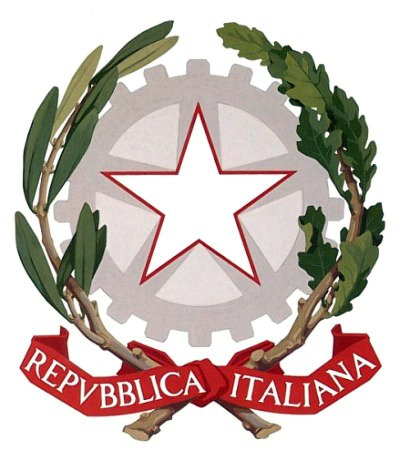 Circolo didattico statale “Leonardo Sciascia”Via Napoleone Colajanni, s.n. - 93100 Caltanissettasito web www.leonardosciascia.edu.itposta elettronica ordinaria clee001006@istruzione.itposta elettronica certificata clee001006@pec.istruzione.ittelefono 093421404 –  codice fiscale 80007120852codice per fatturazione elettronica UF4982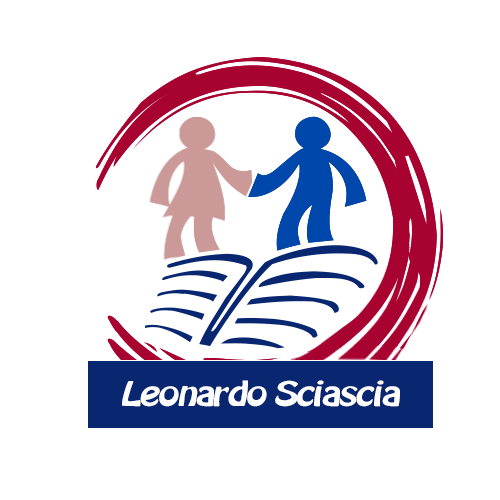  2 2 1 1 0 0 FEspressione delle proprie emozioniEspressione delle proprie emozioniTolleranza alle frustrazioni e agli imprevisti Tolleranza alle frustrazioni e agli imprevisti E’ in grado di imitare un gestoE’ in grado di imitare un gestoHa la capacità di interazioni personali semplici (Rispetto, tolleranza, apprezzamento e critiche)Ha la capacità di interazioni personali semplici (Rispetto, tolleranza, apprezzamento e critiche)Ha la capacità di interazioni complesse (Formare, mantenere, porre a termine le relazioni sociali)Ha la capacità di interazioni complesse (Formare, mantenere, porre a termine le relazioni sociali)Gioca con i pariGioca con i pariInteragisce con l’adulto e/o le figure di riferimentoInteragisce con l’adulto e/o le figure di riferimentoHa la capacità di intrattenere le relazioni familiariHa la capacità di intrattenere le relazioni familiariHa la capacità di coinvolgersi in un giocoHa la capacità di coinvolgersi in un giocoHa la capacità di impegnarsi in attività di ricreazione e tempo liberoHa la capacità di impegnarsi in attività di ricreazione e tempo liberoHa la capacità di cogliere l’importanza della convivenza civile e sociale nel rispetto dei diritti umani Ha la capacità di cogliere l’importanza della convivenza civile e sociale nel rispetto dei diritti umani AutostimaAutostimaMotivazioneMotivazioneCuriositàCuriositàTendenza all’isolamentoTendenza all’isolamentoAggressività o comportamenti incontrollatiAggressività o comportamenti incontrollatiHa una relazione significativa con compagno/a in classeHa una relazione significativa con compagno/a in classeHa una relazione significativa con amico/a in contesto extrascolasticoHa una relazione significativa con amico/a in contesto extrascolasticoIn classe ha un piccolo gruppo di compagni che svolge spontaneamente funzione di supporto In classe ha un piccolo gruppo di compagni che svolge spontaneamente funzione di supporto Relazioni con animali domesticiRelazioni con animali domesticiUsufruisce di servizi assistenziali o riabilitativi extrascolasticiUsufruisce di servizi assistenziali o riabilitativi extrascolastici 2 1 0 FE’ in grado di comprendere messaggi verbaliE’ in grado di comprendere messaggi scrittiE’ in grado di comprendere messaggi nella lingua dei segniE’ in grado di parlareApplica la capacità di parlareE’ in grado di produrre paroleE’ in grado di cantareApplica la capacità di cantareE’ in grado di produrre messaggi non verbaliApplica la capacità di produrre messaggi non verbaliE’ in grado di iniziare e tenere una conversazione con una personaApplica la capacità di mantenere una conversazione con una personaE’ in grado di avviare e mantenere un dibattito con più di una personaLinguaggio verbale (comprensione)Linguaggio verbale (produzione)Guarda negli occhi l’interlocutore Ha la capacità di ascoltare intenzionalmente (esempio: voce dell’adulto, musica ) 2 2 1 1 0 0 F FE’ in grado di cambiare posizione corporea di base (in piedi /seduto)E’ in grado di cambiare posizione corporea di base (in piedi /seduto)E’ in grado di mantenere una posizione (es.: seduto)E’ in grado di mantenere una posizione (es.: seduto)E’ in grado di trasferirsiE’ in grado di trasferirsiE’ in grado di spostare oggettiE’ in grado di spostare oggettiE’ in grado di camminareE’ in grado di camminareSviluppo motricità fine della mano (es.: infilare perline, costruire puzzle, ritagliare figure, usare pennelli, etc.)Sviluppo motricità fine della mano (es.: infilare perline, costruire puzzle, ritagliare figure, usare pennelli, etc.)Sviluppo motricità fine del piedeSviluppo motricità fine del piedeE’ in grado di aprire e chiudere lo zaino, la cartella, l’astuccioE’ in grado di aprire e chiudere lo zaino, la cartella, l’astuccioHa la capacità di calciareHa la capacità di calciareHa la capacità di strisciare, saltare, rotolarsiHa la capacità di strisciare, saltare, rotolarsiE’ in grado di spostarsi in modo autonomo negli ambienti scolasticiE’ in grado di spostarsi in modo autonomo negli ambienti scolasticiSa dove procurarsi, all’interno dell’aula, il materiale per svolgere un’attivitàSa dove procurarsi, all’interno dell’aula, il materiale per svolgere un’attivitàE’ in grado di prendere il materiale per lavorareE’ in grado di prendere il materiale per lavorareRimette a posto il materiale dopo aver terminato un’attivitàRimette a posto il materiale dopo aver terminato un’attivitàControllo psicomotorioControllo psicomotorioAcquisizione della dominanza (lateralità)Acquisizione della dominanza (lateralità)Immagine corporea (immagine di sé)Immagine corporea (immagine di sé)E’ in grado di lavarsi e a sciugarsi le maniE’ in grado di lavarsi e a sciugarsi le maniE’ in grado di prendersi cura di singole parti del corpoE’ in grado di prendersi cura di singole parti del corpoE’ in grado di manifestare bisogno di minzione e defecazioneE’ in grado di manifestare bisogno di minzione e defecazioneE’ in grado di mettere, allacciare e togliere le scarpeE’ in grado di mettere, allacciare e togliere le scarpeE’ in grado di mangiare da soloE’ in grado di mangiare da soloE’ in grado di bere da soloE’ in grado di bere da soloE’ in grado di riconoscere un pericolo e badare alla propria sicurezzaE’ in grado di riconoscere un pericolo e badare alla propria sicurezzaE’ in grado di compiere azioni semplici (grosso motorie di base)E’ in grado di compiere azioni semplici (grosso motorie di base)E’ in grado di compiere azioni complesse (fino-motorie)E’ in grado di compiere azioni complesse (fino-motorie)E’ in grado di seguire una routineE’ in grado di seguire una routineApplica la capacità di seguire una routineApplica la capacità di seguire una routineSa gestire cambiamenti della routineSa gestire cambiamenti della routineE’ in grado di partecipare alle attività di classe solo se sollecitatoE’ in grado di partecipare alle attività di classe solo se sollecitatoE’ in grado di lavorare con il piccolo gruppoE’ in grado di lavorare con il piccolo gruppoE’ in grado di coinvolgersi in attività con il gruppo classeE’ in grado di coinvolgersi in attività con il gruppo classe 2 2 2 1 1 1 1 0 0 0 FFocalizzazione dell’attenzioneFocalizzazione dell’attenzioneMantenimento dell’attenzioneMantenimento dell’attenzioneMemoria a breve termineMemoria a breve termineMemoria a lungo termineMemoria a lungo termineHa la capacità di svolgere una consegna semplice Ha la capacità di svolgere una consegna semplice Ha la capacità di svolgere una consegna complessaHa la capacità di svolgere una consegna complessaPorta a termine compiti semplici Porta a termine compiti semplici Porta a termine compiti complessi Porta a termine compiti complessi Percezione visivaPercezione visivaPercezione uditivaPercezione uditivaPercezione tattilePercezione tattilePercezione gustativaPercezione gustativaPercezione olfattivaPercezione olfattivaGestione del tempoGestione del tempoRisoluzione dei problemiRisoluzione dei problemiPensiero (forma e contenuto)Pensiero (forma e contenuto)AstrazioneAstrazioneOrientamento rispetto al tempoOrientamento rispetto al tempoOrientamento rispetto lo spazioOrientamento rispetto lo spazioPresa di coscienza dei propri e altrui stati mentali Presa di coscienza dei propri e altrui stati mentali Ha la capacità di dirigere intenzionalmente lo sguardo su cose e personeHa la capacità di dirigere intenzionalmente lo sguardo su cose e personeHa la capacità di dirigere intenzionalmente lo sguardo su cose e personeHa la capacità di dirigere intenzionalmente lo sguardo su cose e personeHa la capacità di ascoltare intenzionalmente (es.: voce dell’adulto, musica)Ha la capacità di ascoltare intenzionalmente (es.: voce dell’adulto, musica)Ha la capacità di ascoltare intenzionalmente (es.: voce dell’adulto, musica)Ha la capacità di ascoltare intenzionalmente (es.: voce dell’adulto, musica)Ha la capacità di imparare a scrivereHa la capacità di imparare a scrivereHa la capacità di imparare a scrivereHa la capacità di imparare a scrivereApplica la capacità di imparare a scrivereApplica la capacità di imparare a scrivereApplica la capacità di imparare a scrivereApplica la capacità di imparare a scrivereHa la capacità di imparare a leggereHa la capacità di imparare a leggereHa la capacità di imparare a leggereHa la capacità di imparare a leggereApplica la capacità di imparare a leggereApplica la capacità di imparare a leggereApplica la capacità di imparare a leggereApplica la capacità di imparare a leggereHa la capacità di imparare a calcolareHa la capacità di imparare a calcolareHa la capacità di imparare a calcolareHa la capacità di imparare a calcolareApplica la capacità di imparare a calcolareApplica la capacità di imparare a calcolareApplica la capacità di imparare a calcolareApplica la capacità di imparare a calcolareE’ in grado di ignorare rumori distraentiE’ in grado di ignorare rumori distraentiE’ in grado di ignorare rumori distraentiE’ in grado di ignorare rumori distraentiMantiene l’attenzione sul compitoMantiene l’attenzione sul compitoMantiene l’attenzione sul compitoMantiene l’attenzione sul compitoE’ in grado di copiare un segno graficoE’ in grado di copiare un segno graficoE’ in grado di copiare un segno graficoE’ in grado di copiare un segno graficoE’ in grado di fare un gioco simbolicoE’ in grado di fare un gioco simbolicoE’ in grado di fare un gioco simbolicoE’ in grado di fare un gioco simbolicoE’ in grado di definire rapporti topologici (dentro- fuori, sotto-sopra, vicino-lontano etc.)E’ in grado di definire rapporti topologici (dentro- fuori, sotto-sopra, vicino-lontano etc.)E’ in grado di definire rapporti topologici (dentro- fuori, sotto-sopra, vicino-lontano etc.)E’ in grado di definire rapporti topologici (dentro- fuori, sotto-sopra, vicino-lontano etc.)E’ in grado di leggere l’orologio E’ in grado di leggere l’orologio E’ in grado di leggere l’orologio E’ in grado di leggere l’orologio Ha cognizione della durata di una frazione di tempo (es. mezz’ora, una ora, etc. )Ha cognizione della durata di una frazione di tempo (es. mezz’ora, una ora, etc. )Ha cognizione della durata di una frazione di tempo (es. mezz’ora, una ora, etc. )Ha cognizione della durata di una frazione di tempo (es. mezz’ora, una ora, etc. )Sa orientarsi sul calendario indicando mese e giornoSa orientarsi sul calendario indicando mese e giornoSa orientarsi sul calendario indicando mese e giornoSa orientarsi sul calendario indicando mese e giornoUtilizza tecnologie (tastiere, pc, LIm ) Utilizza tecnologie (tastiere, pc, LIm ) Utilizza tecnologie (tastiere, pc, LIm ) Utilizza tecnologie (tastiere, pc, LIm ) Utilizza strumenti o attrezzature per attività di ricreazione o sport Utilizza strumenti o attrezzature per attività di ricreazione o sport Utilizza strumenti o attrezzature per attività di ricreazione o sport Utilizza strumenti o attrezzature per attività di ricreazione o sport Utilizza supporti per la mobilità o comunicazione (deambulazione, vista, ect. )Utilizza supporti per la mobilità o comunicazione (deambulazione, vista, ect. )Utilizza supporti per la mobilità o comunicazione (deambulazione, vista, ect. )Utilizza supporti per la mobilità o comunicazione (deambulazione, vista, ect. )Dimensione: RELAZIONE / INTERAZIONE / SOCIALIZZAZIONEEs.2,2,2,2,2,2,2꞊7Es.0,0,0,0,0,0꞊6ES. F,F,F,F꞊4Dimensione: COMUNICAZIONE / LINGUAGGIODimensione: AUTONOMIA/ORIENTAMENTODimensione COGNITIVA, NEUROPSICOLOGICA E DELL'APPRENDIMENTO